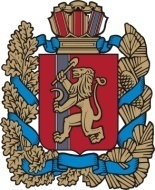 24.03.2015 г.                                   с. Благовещенка                                              № 8Руководствуясь статьей 17.1 Федерального закона от 26.07.2006 № 135-ФЗ «О защите конкуренции», приказом Федеральной антимонопольной службы от 10.02.2010 № 67 «О порядке проведения конкурсов или аукционов на право заключения договоров аренды, договоров безвозмездного пользования, договоров доверительного управления имуществом, иных договоров, предусматривающих переход прав в отношении государственного или муниципального имущества, и перечне видов имущества, в отношении которого заключение указанных договоров может осуществляться путем проведения торгов в форме конкурса», постановлением администрации Ирбейского района от 23.09.2010 № 644-пг «О создании комиссии для проведения аукционов (конкурсов) на право заключения договоров аренды недвижимого имущества», Уставом Благовещенского сельсовета, ПОСТАНОВЛЯЮ:1. Провести аукцион на право заключения договоров аренды недвижимого имущества, являющегося объектами муниципальной собственности Благовещенского сельсовета:2. Утвердить извещение о проведении аукциона на право заключения договоров аренды объектов муниципального имущества (приложение № 1).3. Утвердить документацию об аукционе на право заключения договоров аренды муниципального имущества (приложение № 2).4. Контроль за выполнением постановления оставляю за собой.5. Постановление вступает в силу со дня, следующего за днем его официального опубликования в периодическом печатном издании «Вестник Благовещенского сельсовета».Глава сельсовета                                                                 В. Н. ЧумаковаПриложение № 1 к постановлению администрации района от 24.03.2015 г. № 8
ИЗВЕЩЕНИЕо проведении аукциона на право заключения договоров аренды объектов муниципального имущества1. Наименование организатора. Место нахождения; почтовый адрес. Адрес электронной  почты. Номер контактного телефонаАдминистрация Благовещенского сельсовета Ирбейского района Красноярского края, 663667, Красноярский край, Ирбейский район, с. Благовещенка, ул. Трактовая, д. 9а, Blago-663667@yandex.ru, 8 (39174) 34-2-60.2. Место расположения, описание и технические характеристики муниципального  имущества, права на которое передаются по договоруЛот № 1: -       Лот №2       Лот №3       Лот №4Лот №53. Целевое назначение муниципального имущества, права на которое передаются по договорулот № 1: объекты коммунальной инфраструктуры для использования в целях водоснабжения, водоотведения, теплоснабжения населения поселения (включает в себя скважины, водопроводные сети, канализационные сети и прочие оборудование, предназначенное для использования в целях водоснабжения, водоотведения, котельные, теплотрассы и прочее оборудование, предназначенное для использования в целях теплоснабжения);4. Начальная (минимальная) цена договора (цена лота) (без учета НДС) за период аренды:лот № 1: 17580 рублей 0 копеек;лот № 2: 89820 рублей 0 копеек;лот № 3: 48060 рублей 0 копеек;лот № 4: 0 рубля 0 копеек;лот № 5: 0 рубля 0 копеек;5. Срок действия договора:Для лота  №1 – 5 лет с момента заключения договора;Для лота  №2 – 5 лет с момента заключения договора;Для лота  №3 – 5 лет с момента заключения договора;Для лота  №4 – 11 месяцев с момента заключения договора;Для лота  №5 – 11 месяцев с момента заключения договора;6. Срок, место и порядок предоставления документации об аукционе, электронный адрес сайта в сети ИнтернетДокументация об аукционе предоставляется на основании заявлений заинтересованных лиц на бесплатной основе, в рабочие дни с 24.03.2015г с 08:00 до 16:00 ч  до 10:00 ч 13.04.2015г. в течение двух рабочих дней с даты получения соответствующего заявления. Документация предоставляется по адресу: 663667, Ирбейский район,  с. Благовещенка,  ул. Трактовая, д. 9а, www. torgi.gov.ru.7. Срок в течение, которого организатор аукциона вправе отказаться от проведения аукционаОрганизатор аукциона вправе отказаться от проведения аукциона не позднее чем за пять дней до даты окончания срока подачи заявок на участие в аукционе. Извещение об отказе от проведения аукциона размещается на официальном сайте торгов в течение одного дня с даты принятия решения об отказе от проведения аукциона. В течение двух рабочих дней с даты принятия указанного решения организатор аукциона уведомляет всех заявителей.Приложение № 2 к постановлению от 24.03.2015 г.   № 8ДОКУМЕНТАЦИЯ ОБ АУКЦИОНЕна право заключения договора аренды муниципального имущества Организатор аукциона: Администрация Благовещенского сельсовета Ирбейского района Красноярского краяс. Благовещенка 2015г.1. Общие положенияНастоящая аукционная документация определяет порядок проведения, условия участия, порядок расчетов при проведении открытого аукциона на право заключения договоров аренды муниципального имущества.Аукцион проводится в соответствии со статьей 17.1 Федерального закона от 26.07.2006 № 135-ФЗ «О защите конкуренции», в порядке, установленном приказом федеральной антимонопольной службы от 10.02.2010 № 67 «О порядке проведения конкурсов или аукционов на заключения договоров аренды, договоров безвозмездного пользования, договоров доверительного управления имуществом, иных договоров, предусматривающих переход прав владения и (или) пользования в отношении государственного или муниципального имущества, и перечень видов имущества, в отношении которого заключение указанных договоров может осуществляться путем проведения торгов в форме конкурса». I. Требования к техническому состоянию муниципального имущества, права на которое передаются по договору, которым это имущество должно соответствовать на момент окончания срока договораНа момент окончания срока действия договора аренды техническое состояние имущества должно быть не хуже состояния имущества на момент передачи в аренду с учетом нормального износа.1. Наименование организатора. Место нахождения; почтовый адрес. Адрес электронной  почты. Номер контактного телефонаАдминистрация Благовещенского сельсовета Ирбейского района Красноярского края, 663667, Красноярский край, Ирбейский район, с. Благовещенка, ул. Трактовая, д. 9а, Blago-663667@yandex.ru, 8 (39174) 34-2-60.2. Место расположения, описание и технические характеристики муниципального  имущества, права на которое передаются по договоруЛот № 1: -       Лот №2       Лот №3  Лот №4       Лот №53. Целевое назначение муниципального имущества, права на которое передаются по договорулот № 1: объекты коммунальной инфраструктуры для использования в целях водоснабжения населения поселения (включает в себя скважины, водопроводные сети и прочие оборудование, предназначенное для использования в целях водоснабжения);лот № 2: объекты коммунальной инфраструктуры для использования в целях водоснабжения населения поселения (включает в себя скважины, водопроводные сети и прочие оборудование, предназначенное для использования в целях водоснабжения);лот № 3: объекты коммунальной инфраструктуры для использования в целях водоснабжения населения поселения (включает в себя скважины, водопроводные сети и прочие оборудование, предназначенное для использования в целях водоснабжения);лот № 4: объекты коммунальной инфраструктуры для использования в целях водоснабжения населения поселения (включает в себя скважины, водопроводные сети и прочие оборудование, предназначенное для использования в целях водоснабжения);лот № 5: объекты коммунальной инфраструктуры для использования в целях водоснабжения населения поселения (включает в себя скважины, водопроводные сети и прочие оборудование, предназначенное для использования в целях водоснабжения);4. Начальная (минимальная) цена договора (цена лота) (без учета НДС) за период аренды:лот № 1: 293х12х5 = 17580 рублей;лот № 2: 1497х12х5 = 89820 рублей;лот № 3: 801х12х5 = 48060 рублей;лот № 4: 0х11 = 0 рублей;лот № 5: 0х11 = 0 рублей;5. Срок действия договораДля лота  №1 – 5 лет с момента заключения договора;Для лота  №2 – 5 лет с момента заключения договора;Для лота  №3 – 5 лет с момента заключения договора;Для лота  №4 – 11 месяцев с момента заключения договора;Для лота  №5 – 11 месяцев с момента заключения договора;6. Срок, место и порядок предоставления документации об аукционе, электронный адрес сайта в сети ИнтернетДокументация об аукционе предоставляется на основании заявлений заинтересованных лиц на бесплатной основе, в рабочие дни с 24.03.2015г с 08:00 до 16:00 ч  до 10:00 ч 13.04.2015г. в течение двух рабочих дней с даты получения соответствующего заявления. Документация предоставляется по адресу: 663653, Ирбейский район,  с. Благовещенка,  ул. Трактовая, д. 9а, www. torgi.gov.ru.7. Срок в течение, которого организатор аукциона вправе отказаться от проведения аукционаОрганизатор аукциона вправе отказаться от проведения аукциона не позднее 13.04.2015г. Извещение об отказе от проведения аукциона размещается на официальном сайте торгов в течение одного дня с даты принятия решения об отказе от проведения аукциона. В течение двух рабочих дней с даты принятия указанного решения организатор аукциона уведомляет всех заявителей.II. Требования к содержанию, составу и форме заявки на участие в аукционе и инструкция по ее заполнениюИнструкция по заполнению заявки на участие в аукционе приведена в приложении № 2 к аукционной документации.Заявка на участие в аукционе подается в срок, установленный документацией в строгом соответствии с установленной формой ( приложение 1 к документации об аукционе). Заявка на участие в аукционе подается участником размещения заказа, в форме бумажного документа или форме электронного документа.Заявка на участие в аукционе в форме электронного документа должна быть подписана электронной подписью уполномоченного лица участника аукциона в соответствии с требованиями действующего законодательства.Заявка на участия в аукционе в форме электронного документа по содержанию должна соответствовть заявке, подаваемой в письменной форме.Заявка на участие в аукционе должна содержать:1) сведения и документы о заявителе, подавшем такую заявку:а) фирменное наименование (наименование), сведения об организационно-правовой форме, о месте нахождения, почтовый адрес (для юридического лица), фамилия, имя, отчество, паспортные данные, сведения о месте жительства (для физического лица), номер контактного телефона;б) полученную не ранее чем за шесть месяцев до даты размещения на официальном сайте торгов извещения о проведении аукциона выписку из единого государственного реестра юридических лиц или нотариально заверенную копию такой выписки (для юридических лиц), полученную не ранее чем за шесть месяцев до даты размещения на официальном сайте торгов извещения о проведении аукциона выписку из единого государственного реестра индивидуальных предпринимателей или нотариально заверенную копию такой выписки (для индивидуальных предпринимателей), копии документов, удостоверяющих личность (для иных физических лиц), надлежащим образом заверенный перевод на русский язык документов о государственной регистрации юридического лица или физического лица в качестве индивидуального предпринимателя в соответствии с законодательством соответствующего государства (для иностранных лиц), полученные не ранее чем за шесть месяцев до даты размещения на официальном сайте торгов извещения о проведении аукциона;в) документ, подтверждающий полномочия лица на осуществление действий от имени заявителя - юридического лица (копия решения о назначении или об избрании либо приказа о назначении физического лица на должность, в соответствии с которым такое физическое лицо обладает правом действовать от имени заявителя без доверенности (далее - руководитель). В случае если от имени заявителя действует иное лицо, заявка на участие в аукционе должна содержать также доверенность на осуществление действий от имени заявителя, заверенную печатью заявителя и подписанную руководителем заявителя (для юридических лиц) или уполномоченным этим руководителем лицом, либо нотариально заверенную копию такой доверенности. В случае если указанная доверенность подписана лицом, уполномоченным руководителем заявителя, заявка на участие в аукционе должна содержать также документ, подтверждающий полномочия такого лица;г) копии учредительных документов заявителя (для юридических лиц);д) решение об одобрении или о совершении крупной сделки либо копию такого решения в случае, если требование о необходимости наличия такого решения для совершения крупной сделки установлено законодательством Российской Федерации, учредительными документами юридического лица и если для заявителя заключение договора, внесение задатка или обеспечение исполнения договора являются крупной сделкой;е) заявление об отсутствии решения о ликвидации заявителя - юридического лица, об отсутствии решения арбитражного суда о признании заявителя - юридического лица, индивидуального предпринимателя банкротом и об открытии конкурсного производства, об отсутствии решения о приостановлении деятельности заявителя в порядке, предусмотренном Кодексом Российской Федерации об административных правонарушениях;III. Форма, сроки и порядок оплаты по договоруФорма, срок и порядок оплаты определены в проекте договора (п. 2 приложения 3 к документации об аукционе)IV. Порядок пересмотра цены договора (цены лота) в сторону увеличенияПорядок пересмотра цены договора (цены лота) в сторону увеличения определен в проекте договора (приложение 3 к документации об аукционе). Цена заключенного договора не может быть пересмотрена сторонами в сторону уменьшения. V. Порядок, место, дата начала и дата и время окончания срока подачи заявок на участие в аукционеЗаявки на участие в аукционе принимаются по адресу: 663667, Ирбейский район, с. Благовещенка,  ул. Трактовая, д. 9а  в рабочие дни с 08:00 до 16:00 часов (время указано по часовому поясу г. Красноярска) с 24.03.2015г. по 13.04.2015г. до 10:00 - непосредственно до начала рассмотрения заявок на участие в аукционе.Претендент на участие в аукционе (далее также – претендент, заявитель) вправе подать только одну заявку на участие в аукционе в отношении каждого предмета аукциона (лота).Полученные после окончания приема заявок на участие в аукционе заявки на участие в аукционе не рассматриваются и в тот же день возвращаются претендентам, подавшим такие заявки.Каждая заявка на участие в аукционе, поступившая в срок, указанный в извещении о проведении аукциона, регистрируется организатором аукциона. По требованию претендента, подавшего заявку на участие в аукционе, организатор аукциона выдает расписку в получении такой заявки с указанием даты и времени ее получения.При получении заявки на участие в аукционе, поданной в форме электронного документа, организатор аукциона, специализированная организация обязаны подтвердить в письменной форме или в форме электронного документа ее получение в течение одного рабочего дня с даты получения такой заявки.VI. Требования к участникам аукционаВ соответствии с пунктом 18 Правил проведения конкурсов или аукционов на право заключения договоров аренды, договоров безвозмездного пользования, договоров доверительного управления имуществом, иных договоров, предусматривающих переход прав владения и (или) пользования в отношении государственного или муниципального имущества (Приложение 1к Приказу ФАС России от 10.02.2010 г. № 67)  устанавливаются следующие обязательные требования к участникам аукциона:1) отсутствие в отношении участника конкурса или аукциона - юридического лица процедуры ликвидации и/или отсутствие решения арбитражного суда о признании участника конкурса или аукциона - юридического лица, индивидуального предпринимателя банкротом и об открытии конкурсного производства;2) отсутствие применения в отношении участника конкурса или аукциона административного наказания в виде приостановления деятельности в порядке, предусмотренном Кодексом Российской Федерации об административных правонарушениях, на день подачи заявки на участие в конкурсе или заявки на участие в аукционе.VII. Порядок и срок отзыва заявок на участие в аукционе. Заявитель вправе отозвать поданную заявку в любое время до установленных даты и времени начала рассмотрения заявок на участие в аукционе (до 10:00 часов 13.04.2015г.). Для отзыва поданной заявки на участие в аукционе заявитель подает в письменной форме уведомление организатору аукциона об отзыве заявки. Уведомление об отзыве заявки на участие в аукционе подписывается заявителем либо лицом, имеющим право действовать от имени заявителя, и скрепляется печатью.VIII. Формы, порядок, даты начала и окончания предоставления участникам аукциона разъяснений положений документации об аукционе Любое заинтересованное лицо c 24.03.2015 г. по 13.04.2015 г. вправе направить в письменной форме организатору аукциона запрос о разъяснении положений документации об аукционе. В течение двух рабочих дней с даты поступления указанного запроса организатор аукциона обязан направить в письменной форме разъяснения положений документации об аукционе, если указанный запрос поступил к нему не позднее чем за три рабочих дня до даты окончания срока подачи заявок на участие в аукционе.В течение одного дня с даты направления разъяснения положений аукционной документации по запросу заинтересованного лица такое разъяснение должно быть размещено организатором аукциона на официальном сайте торгов с указанием предмета запроса, но без указания заинтересованного лица, от которого поступил запрос. Разъяснение положений аукционной документации не должно изменять ее суть.IX. Величина повышения начальной цены договора ("шаг аукциона")«Шаг аукциона» -  в размере 5 % от начального размера арендной платы (начальной (минимальной) цены договора (цены лота)):Х. Место, дата и время начала рассмотрения заявок на участие в аукционеНачало рассмотрения заявок на участие в аукционе 13.04.2015 года в 10:00 часов (время по часовому поясу г. Красноярска) по адресу: 663667, Ирбейский район, с. Благовещенка,  ул. Трактовая, д. 9а.ХI. Место, дата и время проведения аукциона18.1. Проведение открытого аукциона состоится 14.04.2015 года в 10:00 часов (время по часовому поясу г. Красноярска) по адресу: 663667, Ирбейский район, с. Благовещенка,  ул. Трактовая, д. 9а.В аукционе могут участвовать только заявители, признанные участниками аукциона.ХII. Срок, в течение которого победитель аукциона должен подписать проект договораПроект договора должен быть подписан не ранее 10 со дня размещения на официальном сайте торгов протокола аукциона либо протокола рассмотрения заявок на участие в аукционе в случае, если аукцион признан несостоявшимся по причине подачи единственной заявки на участие в аукционе либо признания участником аукциона только одного заявителя.ХIII. Дата, время, график проведения осмотра имущества, права на которое передаются по договору Осмотр имущества, право на которое передается по договору, обеспечивает организатор аукциона без взимания платы. Осмотр имущества осуществляется 27.03.2015г., 02.04.2015г., 06.04.2015г. в 10-00 час.ХIV. При заключении и исполнении договора изменение условий договора, указанных в документации об аукционе, по соглашению сторон и в одностороннем порядке не допускается.ХV. Условия аукциона, порядок и условия заключения договора с участником аукциона являются условиями публичной оферты, а подача заявки на участие в аукционе является акцептом такой оферты.Приложение 1к аукционной документацииОрганизатору торговЗ А Я В К Ана участие в аукционе на право заключения договора аренды муниципального имуществас. Благовещенка                  				   	«_____» ________2015г.____________________________________________________________________ (полное наименование юридического лица (индивидуального предпринимателя, ФИО физического лица)в лице _____________________________________________________________, (должность, ФИО)действующего на основании ____________________________________________				                        (наименование документа)именуемый далее «Претендент», ознакомившись с извещением о проведении аукциона, документацией об аукционе, просит допустить к участию в аукционе на право заключения договора аренды муниципального имущества: Лот ______________________________________________________________________(наименование лота)Юридический, почтовый адреса, банковские реквизиты претендента, номер контактного телефона:__________________________________________________________________________________________________________________________________________К заявке прилагаются документы на _____ листах, согласно описи, являющейся неотъемлемой частью заявки.Подпись Претендента (его уполномоченного представителя)________________М.П.Заявка принята Организатором торгов:  _____ час._____ мин. «_____» ___________ 2015г. под № ______Подпись уполномоченного лица ________________________________________(ФИО, должность)ОПИСЬдокументов, представляемых вместе с заявкой на участие в аукционе на право заключения договора аренды имуществаЗаявитель  ___________________________________________________________________       (подпись и Ф.И.О. лица, уполномоченного претендентом –   юридическим лицом на подписание и подачу от имени претендента –           юридического лица заявки на участие в аукционе         реквизиты документа, подтверждающие его полномочия,    либо подпись и Ф.И.О. претендента – физического лица или его    представителя, реквизиты документа, подтверждающие полномочия            представителя претендента – физического лица)М.П.ИНСТРУКЦИЯпо заполнению заявки на участие в аукционеЗаявка подается по установленной форме. В заявке на  участие в аукционе должны быть указаны:1. Наименование участника аукциона;2. Контактные  телефоны, факс (с указанием  кода  города).3. Для  юридических  лиц:-сведения  об  организационно-правовой  форме;-реквизиты  документа  о  государственной регистрации;- место  нахождения  участника,  почтовый  адрес;-фамилия, имя, отчество  руководителя, имеющего  право  действовать  от  имени  участника без  доверенности, либо   фамилия, имя, отчество  лица,  действующего  по  доверенности;-идентификационный  номер  налогоплательщика.4. Для  физических  лиц: - фамилия  имя  отчество;  - паспортные  данные (серия, номер, когда и кем выдан); -  место  жительства.5. Заявка должна быть подписана участником или его представителем с проставлением печати (для юр. лиц).ПРОЕКТ Договора к Лоту № 1,к Лоту №2,к Лоту №3, к Лоту №4, к Лоту №5.ДОГОВОР № ____аренды нежилого помещенияс. Благовещенка                                                                         "_____" _____ 2015 г.Администрация Благовещенского сельсовета Ирбейского района, в лице главы сельсовета Чумаковой Валентины Николаевны, действующего на основании Устава сельсовета, именуемая в дальнейшем «Арендодатель» с одной стороны, и ______________, в лице _______, действующего на основании _____________, именуемый в дальнейшем «Арендатор» с другой стороны, заключили настоящий договор о нижеследующем. 1. Предмет договора1.1. Арендодатель передает, а Арендатор принимает в аренду: объекты коммунальной инфраструктуры для использования в целях водоснабжения, водоотведения, согласно акту приема-передачи (приложение №1).1.2. Срок действия договора устанавливается с ____.2015 г. до _______.2016 г.2. Цена договора и условия платежа2.1. Арендатор уплачивает арендную плату в размере ______ рублей ____ коп. (без учёта НДС) в месяц. Итого по договору ______ рублей ____ коп. Данная ставка может быть изменена Арендодателем с момента вступления в силу соответствующего решения Благовещенского Совета депутатов в одностороннем порядке.2.2. Размер арендной платы в месяц определяется в соответствии с расчетом, производимым Арендодателем.2.3. Арендная плата вносится ежеквартально не позднее 10-го числа 1 месяца оплачиваемого квартала путем перечисления денежных средств по следующим реквизитам:УФК по Красноярскому краю ((Финансовое Управление администрации Ирбейского района) Администрация Благовещенского сельсовета Ирбейского района Красноярского края) ИНН 2416001544 КПП 241601001 р/с 40204810100000000874 в ГРКЦ  ГУ Банка России по Красноярскому кр. г. Красноярск БИК 040407001. Налог на добавленную стоимость (18%) перечисляется по месту регистрации налогоплательщика в соответствии с действующим законодательством РФ.3. Обязанности сторон3.1. Арендодатель обязуется:3.1.1. В пятидневный срок с момента подписания настоящего договора предоставить Арендатору объект аренды по акту приема-передачи (приложение к настоящему договору), в котором отражается его техническое состояние.3.1.2. В случае принятия решения о прекращении договорных отношений письменно за 30 дней предупредить Арендатора об этом.3.1.3. Предупредить Арендатора о всех правах третьих лиц на сдаваемое в аренду имущество (сервитуте, праве залога и т.п.).3.2. Арендатор обязуется:3.2.1. Своевременно и полностью производить расчеты по арендной плате. До 20-го числа оплачиваемого месяца предоставлять Арендодателю копии платежных документов.3.2.2. В пятидневный срок заключить и оплачивать необходимые договоры на эксплуатационное, коммунальное и иное хозяйственное обслуживание объекта аренды. Участвовать в уплате всех издержек по содержанию и сохранению объекта аренды.3.2.3. Содержать объект аренды в исправном техническом и надлежащем санитарном состоянии, содержать в соответствии с правилами пожарной безопасности, за свой счет производить текущий ремонт объекта аренды, нести расходы на его содержание. Арендатор обязан соблюдать меры по противопожарной безопасности.3.2.4. Не производить никаких перепланировок и переоборудований объекта аренды без письменного разрешения Арендодателя. Арендатор обязан соблюдать единые требования, предъявляемые к оформлению фасадов зданий, по согласованию с уполномоченным органом.3.2.5. Неотделимые улучшения объекта аренды производить только с разрешения Арендодателя. Стоимость таких улучшений не возмещается по окончании срока аренды. Все произведенные отделимые улучшения объекта аренды являются собственностью Арендатора.3.2.6. По истечении срока договора, а также при досрочном его прекращении, сдать все произведенные с объектом аренды перестройки и переделки, а также улучшения, составляющие принадлежность объекта аренды и неотделимые без вреда для конструкции арендуемого имущества.3.2.7. Обеспечить беспрепятственный доступ представителям Арендодателя на объект аренды с целью проверки соблюдения условий настоящего договора.3.2.8. Не заключать договоры и не вступать в сделки, следствием которых является какое-либо обременение предоставленных Арендатору по договору имущественных прав, не передавать объект аренды третьим лицам без письменного согласия Арендодателя. 3.2.9. В случае гибели объекта аренды или причинения ему ущерба письменно сообщить об этом Арендодателю в трехдневный срок.3.2.10. В случае принятия решения о прекращении договорных отношений письменно за 30 дней предупредить Арендодателя об этом.3.2.11. В пятидневный срок после окончания договорных отношений возвратить объект аренды по передаточному акту.3.2.12. В случае принятия решения о ликвидации или признания банкротом в течение 3 дней со дня принятия такого решения письменно уведомить Арендодателя об этом.3.2.13. Письменно извещать об изменении своей организационно-правовой формы, о смене уполномоченных на подписание договора лиц, об изменении юридических и почтовых адресов, банковских реквизитов, номеров телефонов не позднее 10 дней со дня таких изменений.3.2.14. В случае отказа от аренды до истечения срока договора или в связи с окончанием срока действия договора уплачивать балансодержателю или лицу, исполняющему функции балансодержателя на договорной основе, стоимость не произведенного им, но являющегося его обязанностью текущего ремонта арендуемого имущества.3.2.15. Не устанавливать энергоемкое оборудование, без согласия Арендодателя.4. Ответственность сторон4.1. За неисполнение или ненадлежащее исполнение обязательств по настоящему договору стороны несут ответственность в соответствии с условиями настоящего договора и действующим законодательством Российской Федерации.4.2. За неуплату Арендатором платежей в срок, установленный договором, начисляется пеня в размере 0,1% от просроченной суммы за каждый день просрочки. Арендатор самостоятельно начисляет и уплачивает соответствующую пеню.4.3. В случае передачи третьему лицу объекта аренды без разрешения Арендодателя, Арендатор уплачивает неустойку в размере годовой арендной платы.4.4. Уплата санкций, предусмотренных настоящим договором, не освобождает стороны от исполнения возложенных на них обязательств и устранения нарушений.5. Изменение, расторжение и прекращение договора5.1. Изменение условий настоящего договора, его расторжение и прекращение до окончания срока аренды допускаются только по взаимному согласию сторон, за исключением случаев, указанных в пунктах 5.2, 5.3, 5.4 настоящего договора.5.2. Условия настоящего договора в части изменения ставки арендной платы изменяются в одностороннем порядке независимо от уведомления Арендатора в случаях, если это изменение обусловлено нормативным актом органа местного самоуправления опубликованным в газете "Ведомости Тальского сельсовета" в соответствии с требованиями законодательства.5.3. В случае если Арендатор не вносит арендную плату более двух раз подряд в установленные договором сроки либо не использует арендуемое имущество более двух месяцев, а также в случае неоднократного неисполнения пункта 3.2.1. Арендодатель вправе в одностороннем порядке без судебной процедуры отказаться от исполнения договора. При этом договор считается расторгнутым с даты, указанной в соответствующем уведомлении, независимо от последующего исполнения Арендатором обязательств по договору.5.4. При обстоятельствах, носящих чрезвычайный характер, объект аренды по решению органов государственной власти может быть изъят у Арендатора в порядке и на условиях, установленных действующим законодательством.6. Дополнительные условия6.1. Взаимоотношения сторон, не урегулированные настоящим договором, регламентируются действующим законодательством.6.2. Настоящий договор составлен в двух (трех) экземплярах, имеющих одинаковую юридическую силу, по одному для каждой из сторон.6.3. К настоящему договору прилагается акт приема-передачи объекта аренды со схемой помещения, который является его неотъемлемой частью.Юридические адреса и реквизиты сторон:Арендодатель: Администрация Благовещенского сельсовета Ирбейского района Красноярского краяРегистрационное свидетельство: ОГРН 1022400779510Адрес: 663667, Красноярский край, Ирбейский район, с. Благовещенка, ул. Трактовая, д. 9а, телефон: (39174) 34-2-60, факс: (39174) 3-42-60ОКАТО 04219804001 ИНН 2416001544 КПП 241601001 БИК 040407001Приложение №1к договору № ____ аренды от _____.2015 г. Акт приема-передачис. Благовещенка                                                                                           " ____ " _____ 2015 г.Мы, нижеподписавшиеся, составили настоящий акт о том, что "Арендодатель" в лице главы сельсовета Чумаковой Валентины Николаевны, передает, а "Арендатор" ___________, в лице ________________, действующего на основании _________, принял муниципальное имущество: В удовлетворительном техническом состоянии.Подписи сторон:О  проведении  аукциона на право заключения договоров аренды недвижимого имущества - объектов муниципальной собственности Благовещенского сельсовета№НаименованиеАдрес местоположенияТехнические характеристики, состояние1Водозаборная скважина с накопительным баком, нежилое здание, 1 – этажный, общая площадь 6,8 кв. м.Красноярский край, Ирбейский район,  д.Васильевка,                    ул. Ленина, д.8 ,,а,,; Удовлетворительное2Водонапорная башня, назначение: нежилое, 1 – этажный, высотой 18 метров.Красноярский край, Ирбейский район,  с. Благовещенка,                    ул. Трактовая, д.2а; Хорошее3Здание, назначение: нежилое здание, 1 – этажный, общая площадь 6,8 кв. м.Красноярский край, Ирбейский район,   с. Благовещенка,  ул. Центральная, д. 64А; Удовлетворительное4Водопроводная сеть протяженностью 1000 метров.Красноярский край, Ирбейский район, с. Благовещенка, ул. Трактовая, ул. НоваяУдовлетворительное5Водопроводная сеть протяженностью 1000 метров.Красноярский край, Ирбейский район,   с. Благовещенка,  ул. Центральная;Удовлетворительное№НаименованиеАдрес местоположенияТехнические характеристики, состояние1Водозаборная скважина с накопительным баком, нежилое здание, 1 – этажный, общая площадь 6,8 кв. м.Красноярский край, Ирбейский район,  д.Васильевка,                    ул. Ленина, д.8 ,,а,,; Удовлетворительное№НаименованиеАдрес местоположенияТехнические характеристики, состояние1Водонапорная башня, назначение: нежилое, 1 – этажный, высотой 18 метров.Красноярский край, Ирбейский район,  с. Благовещенка,                    ул. Трактовая, д.2а; Хорошее№НаименованиеАдрес местоположенияТехнические характеристики, состояние1Здание, назначение: нежилое здание, 1 – этажный, общая площадь 6,8 кв. м.Красноярский край, Ирбейский район,   с. Благовещенка,  ул. Центральная, д. 64А; Удовлетворительное№НаименованиеАдрес местоположенияТехнические характеристики, состояние1Водопроводная сеть протяженностью 1000 метров.Красноярский край, Ирбейский район, с. Благовещенка, ул. Трактовая, ул. НоваяУдовлетворительное№НаименованиеАдрес местоположенияТехнические характеристики, состояние1Водопроводная сеть протяженностью 1000 метров.Красноярский край, Ирбейский район,   с. Благовещенка,  ул. Центральная;Удовлетворительное№НаименованиеАдрес местоположенияТехнические характеристики, состояние1Водозаборная скважина с накопительным баком, нежилое здание, 1 – этажный, общая площадь 6,8 кв. м.Красноярский край, Ирбейский район,  д.Васильевка,                    ул. Ленина, д.8 ,,а,,; Удовлетворительное№НаименованиеАдрес местоположенияТехнические характеристики, состояние1Водонапорная башня, назначение: нежилое, 1 – этажный, высотой 18 метров.Красноярский край, Ирбейский район,  с. Благовещенка,                    ул. Трактовая, д.2а; Хорошее№НаименованиеАдрес местоположенияТехнические характеристики, состояние1Здание, назначение: нежилое здание, 1 – этажный, общая площадь 6,8 кв. м.Красноярский край, Ирбейский район,   с. Благовещенка,  ул. Центральная, д. 64А; Удовлетворительное№НаименованиеАдрес местоположенияТехнические характеристики, состояние1Водопроводная сеть протяженностью 1000 метров.Красноярский край, Ирбейский район, с. Благовещенка, ул. Трактовая, ул. НоваяУдовлетворительное№НаименованиеАдрес местоположенияТехнические характеристики, состояние1Водопроводная сеть протяженностью 1000 метров.Красноярский край, Ирбейский район,   с. Благовещенка,  ул. Центральная;Удовлетворительное№ п/пНаименование документовКол-во листовВсего листовАрендодатель:Арендатор663667, Красноярский край, Ирбейский район,    с. Благовещенка,ул. Трактовая, д. 9аГлава сельсовета___________________________________________   Чумакова В.Н.М.П.М.П.№НаименованиеАдрес местоположенияТехнические характеристики, состояние1Водозаборная скважина с накопительным баком, нежилое здание, 1 – этажный, общая площадь 6,8 кв. м.Красноярский край, Ирбейский район,  д.Васильевка,                    ул. Ленина, д.8 ,,а,,; Удовлетворительное2Водонапорная башня, назначение: нежилое, 1 – этажный, высотой 18 метров.Красноярский край, Ирбейский район,  с. Благовещенка,                    ул. Трактовая, д.2а; Хорошее3Здание, назначение: нежилое здание, 1 – этажный, общая площадь 6,8 кв. м.Красноярский край, Ирбейский район,   с. Благовещенка,  ул. Центральная, д. 64А; Удовлетворительное4Водопроводная сеть протяженностью 1000 метров.Красноярский край, Ирбейский район, с. Благовещенка, ул. Трактовая, ул. НоваяУдовлетворительное5Водопроводная сеть протяженностью 1000 метров.Красноярский край, Ирбейский район,   с. Благовещенка,  ул. Центральная;УдовлетворительноеАрендодательАрендатор663667, Красноярский край, Ирбейский район,    с. Благовещенка,ул. Трактовая, д. 9аГлава сельсовета___________________________________________   Чумакова В.Н.М.П.М.П.